الروافع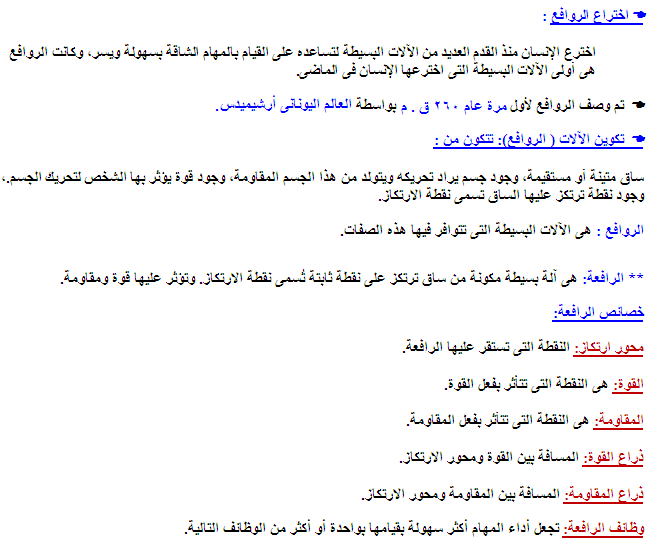 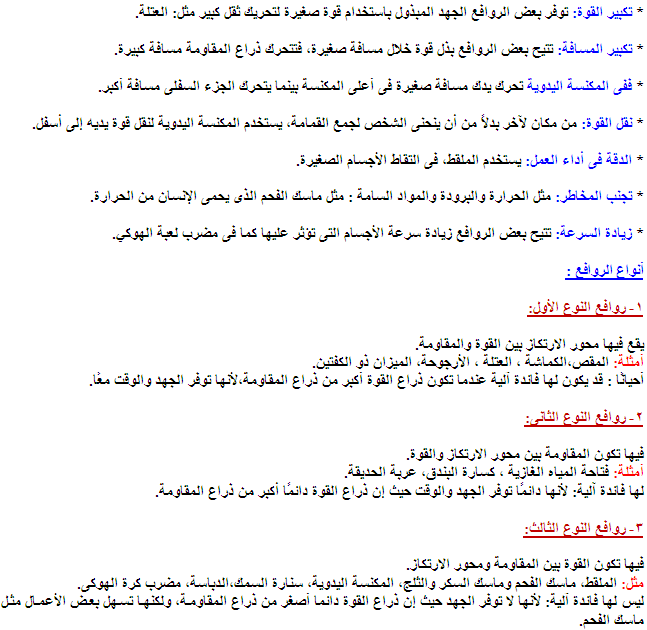 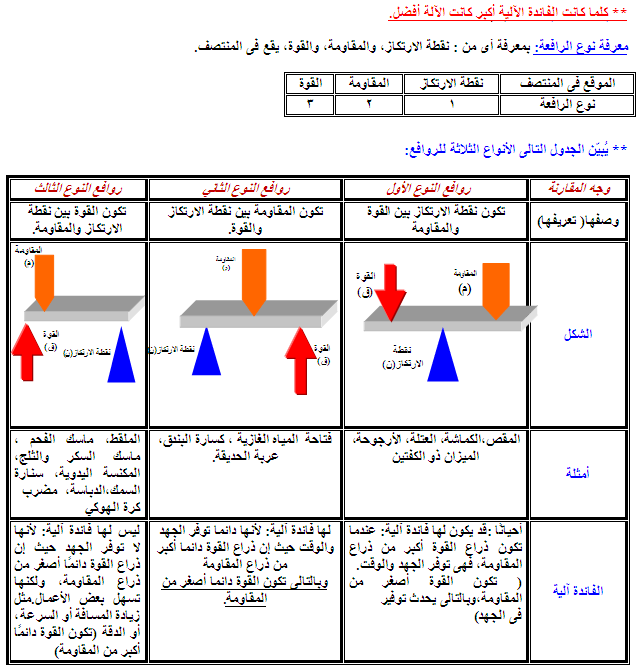 